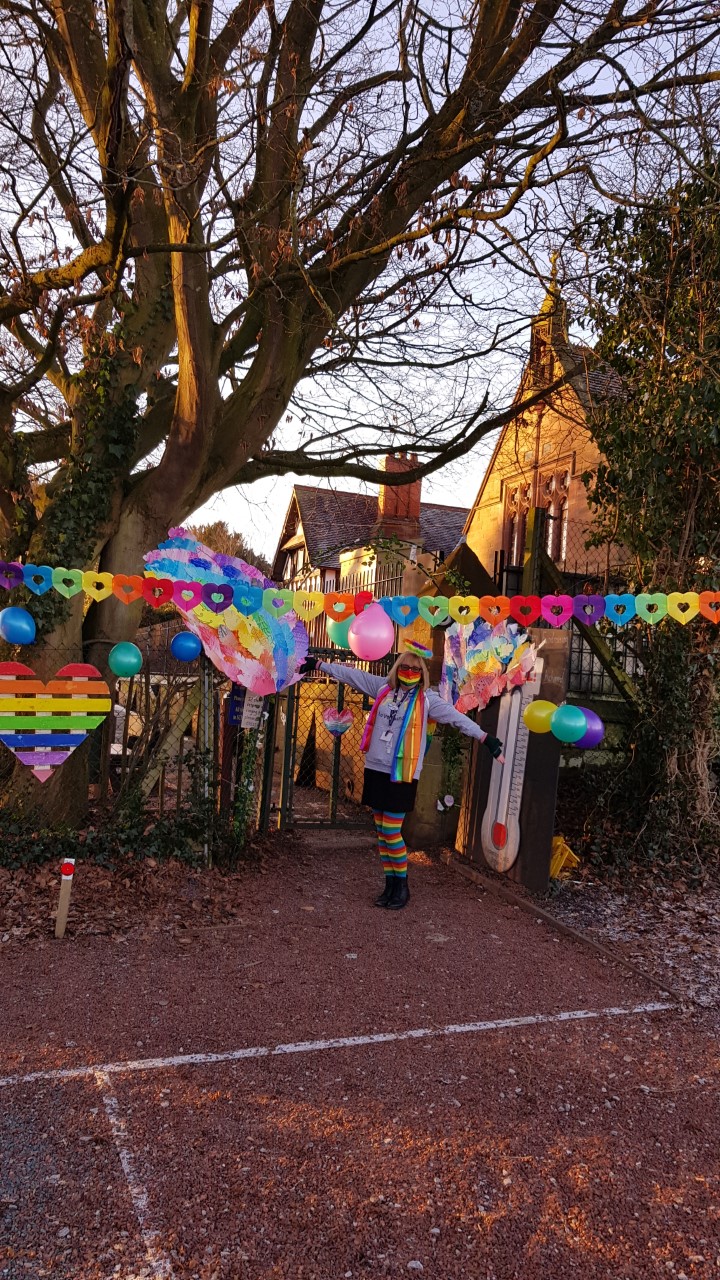 Pride In Our School  Day  February 2021As part of LGBT+ History Month, we held a Pride In Our School Day.  The children came to school dressed in rainbow colours and we spent the day looking at lovely books aimed at addressing this issue, wrote poetry,  made LGBT+ cakes, did rainbow science experiments, interviewed a gay couple who have just adopted a baby and took part in a special assembly.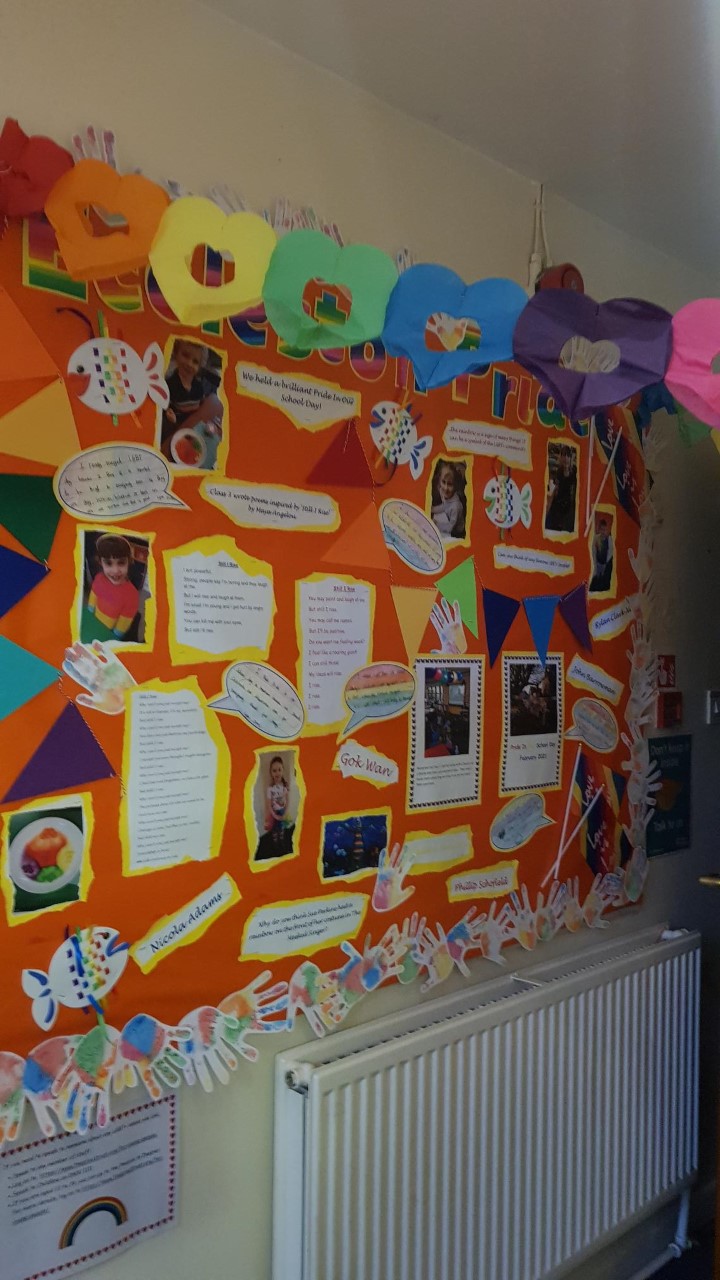 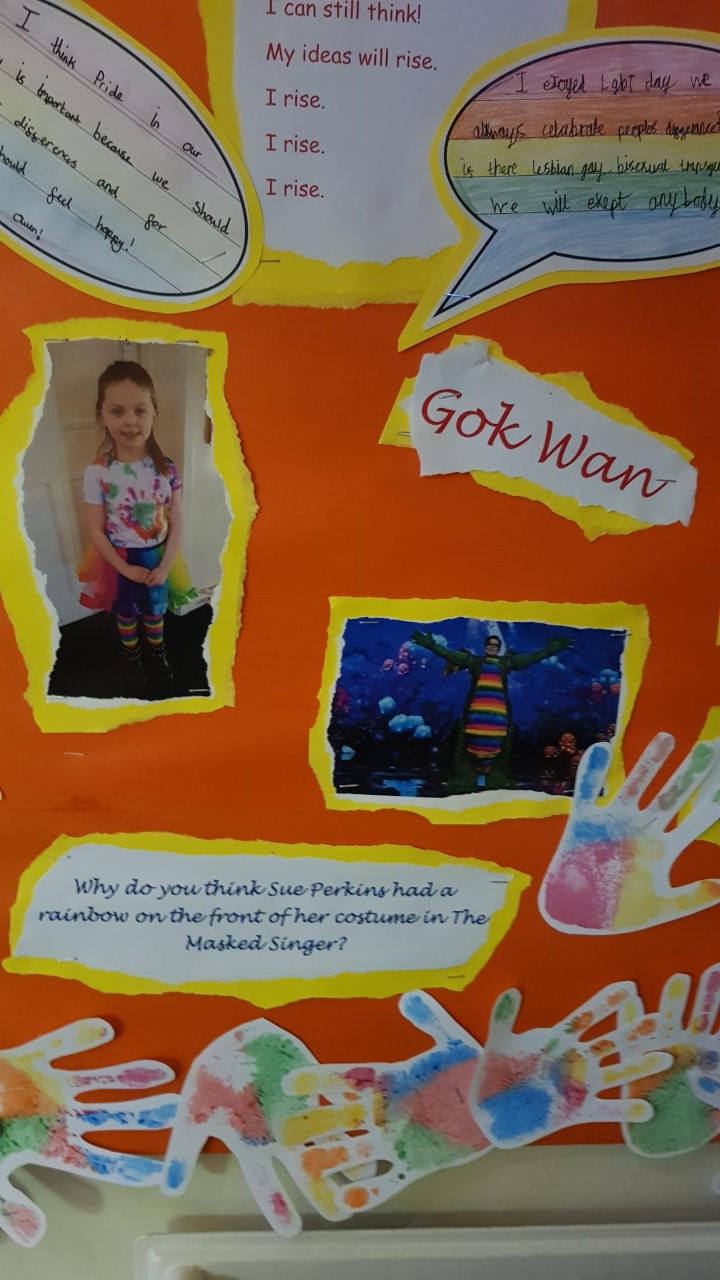 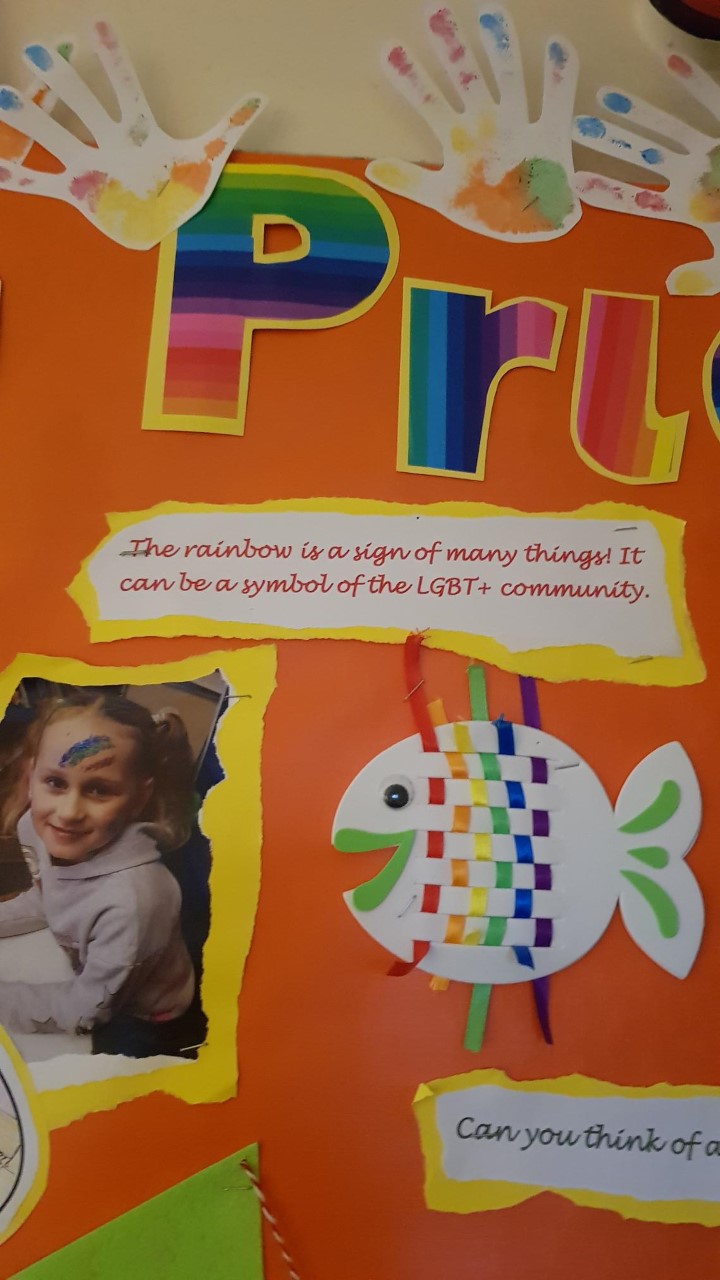 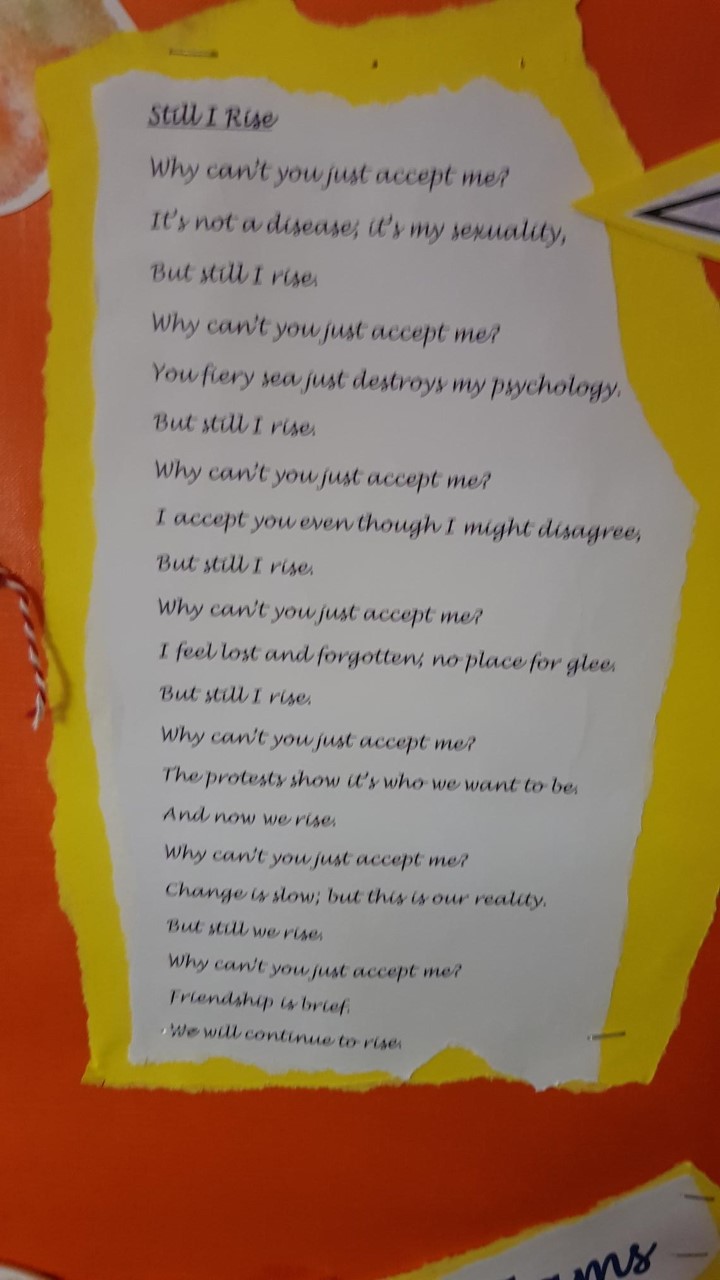 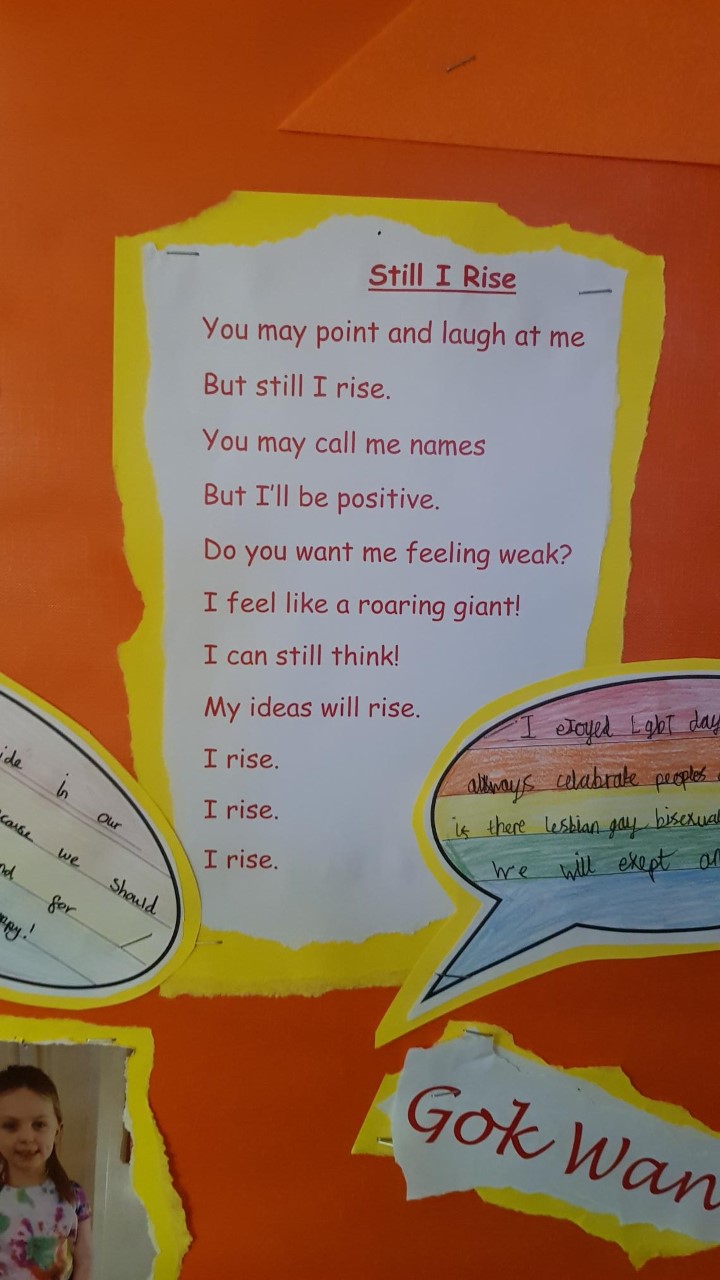 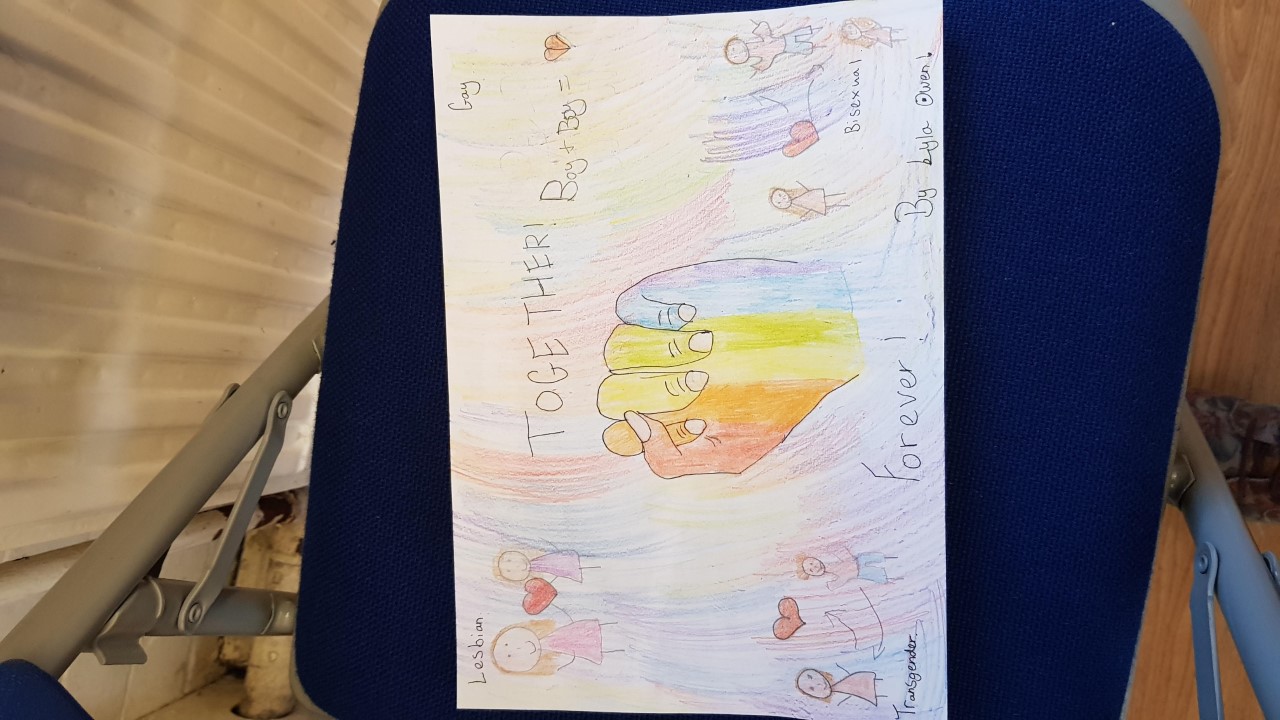 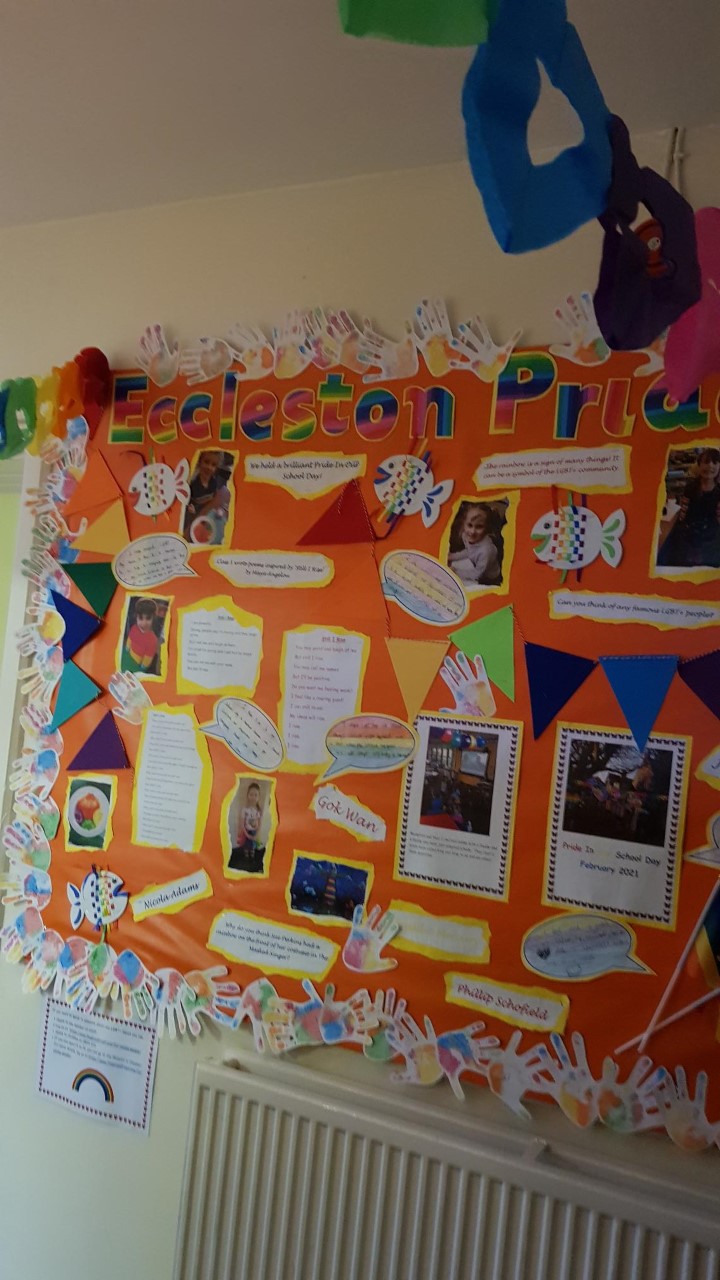 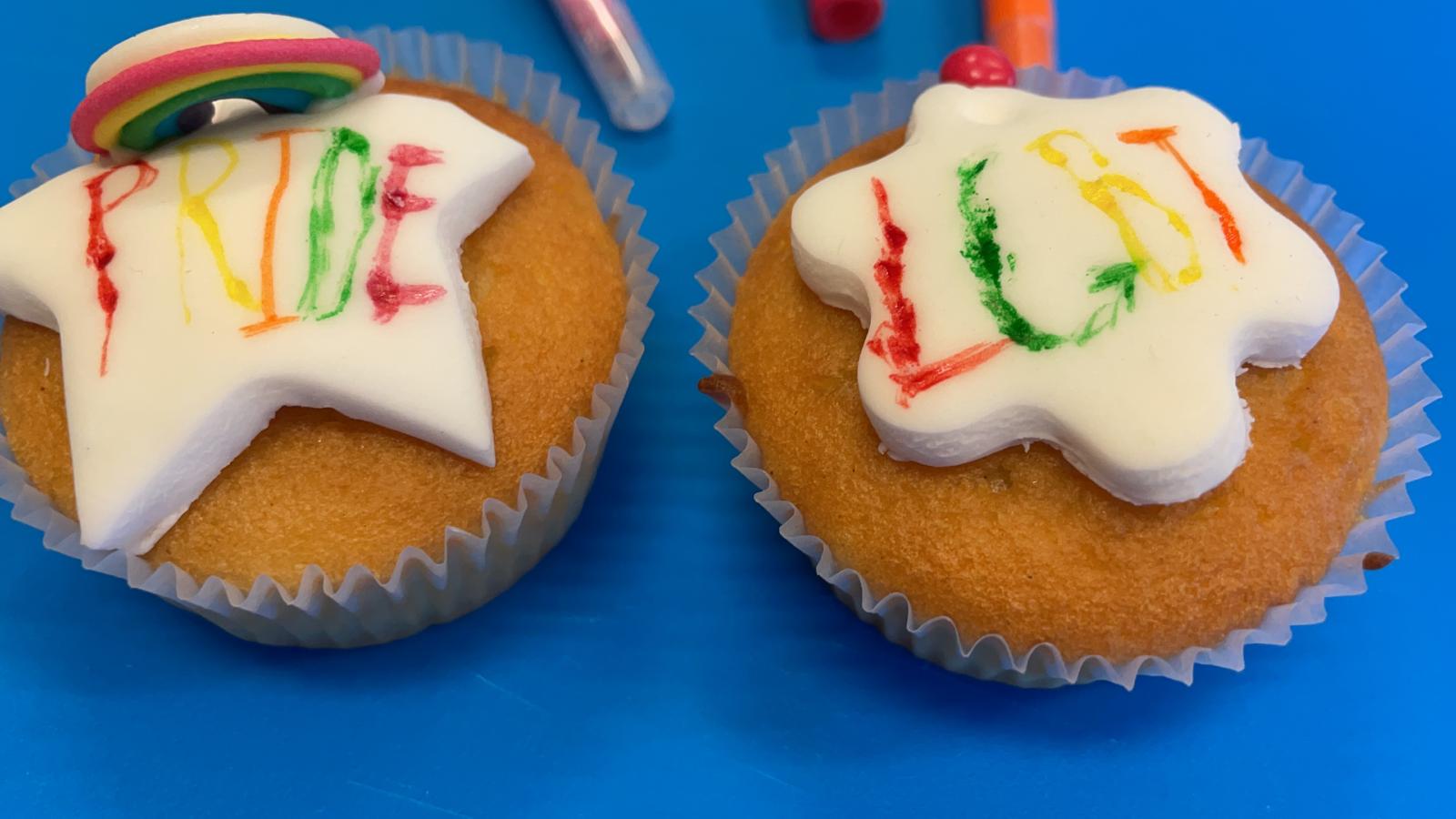 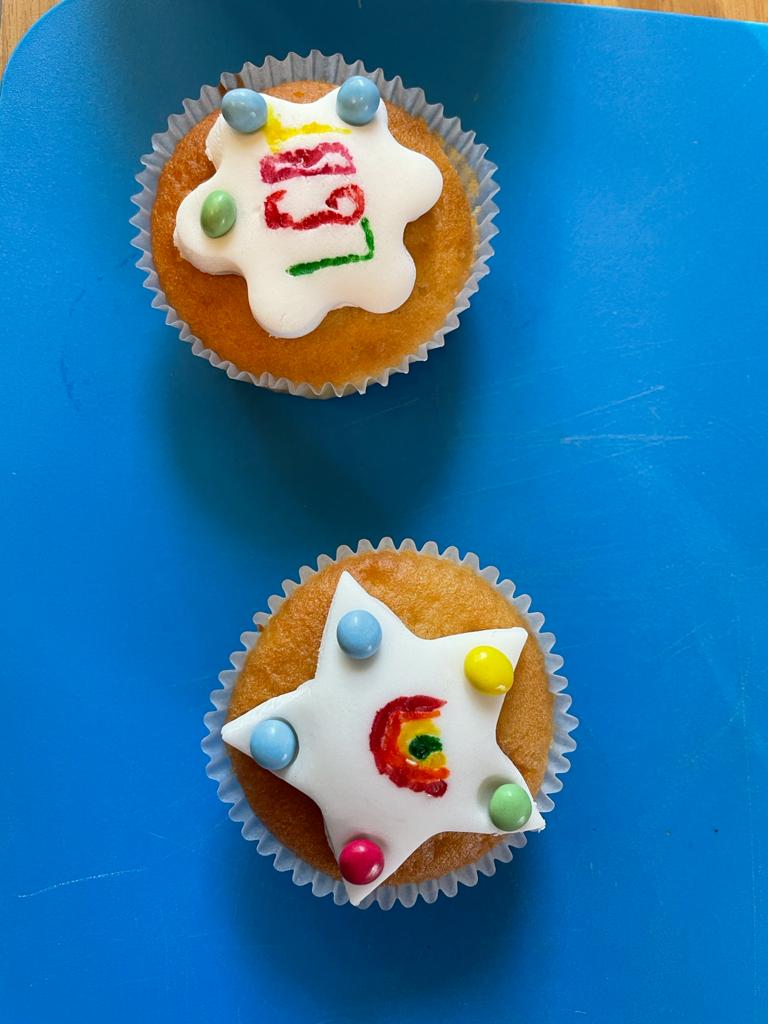 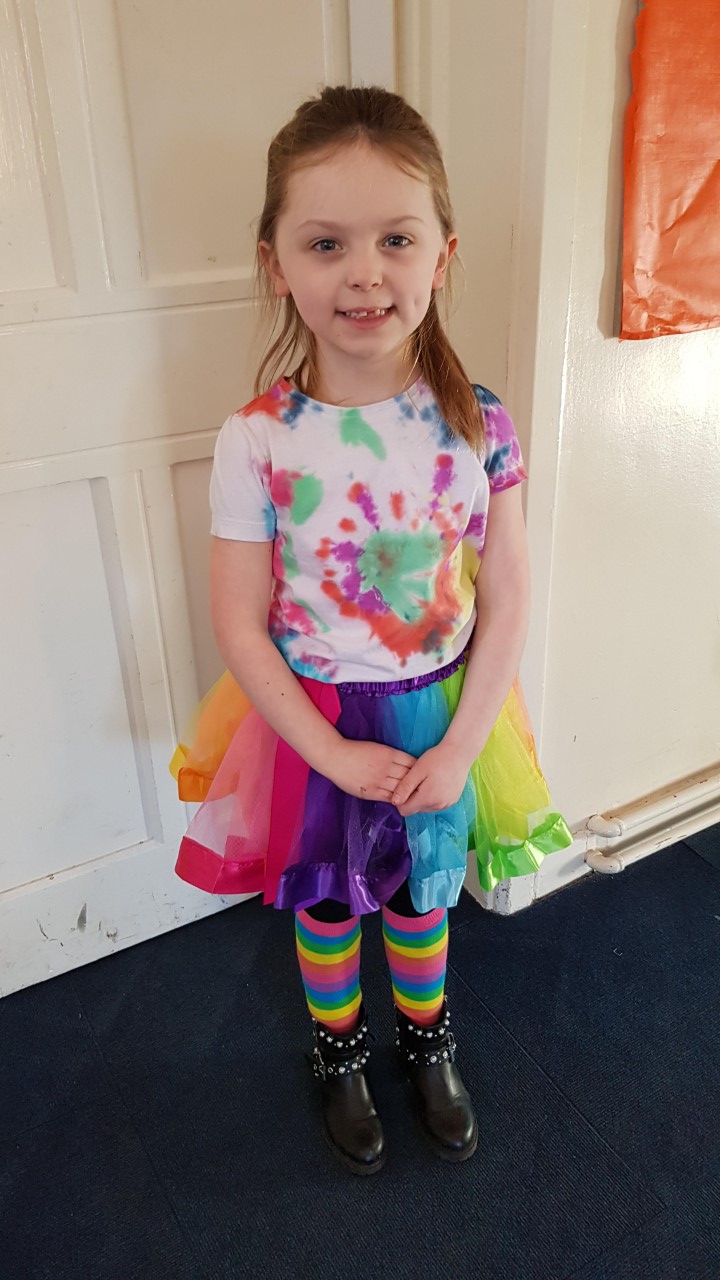 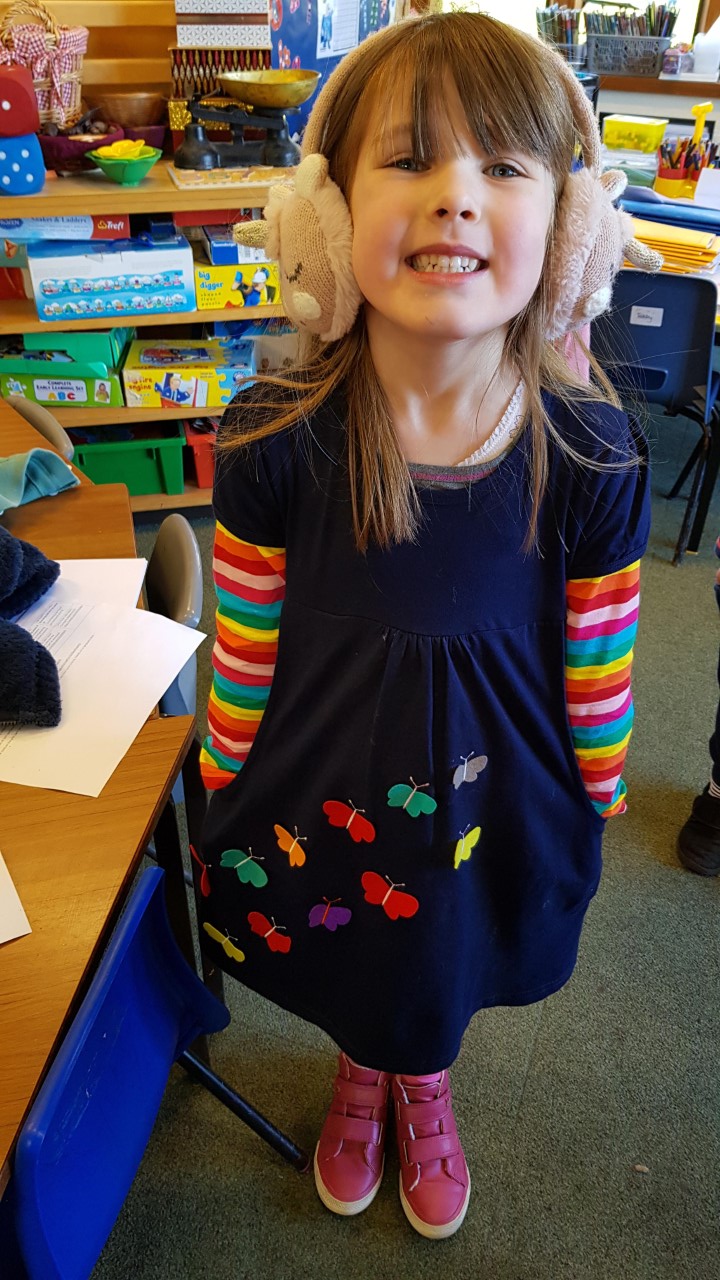 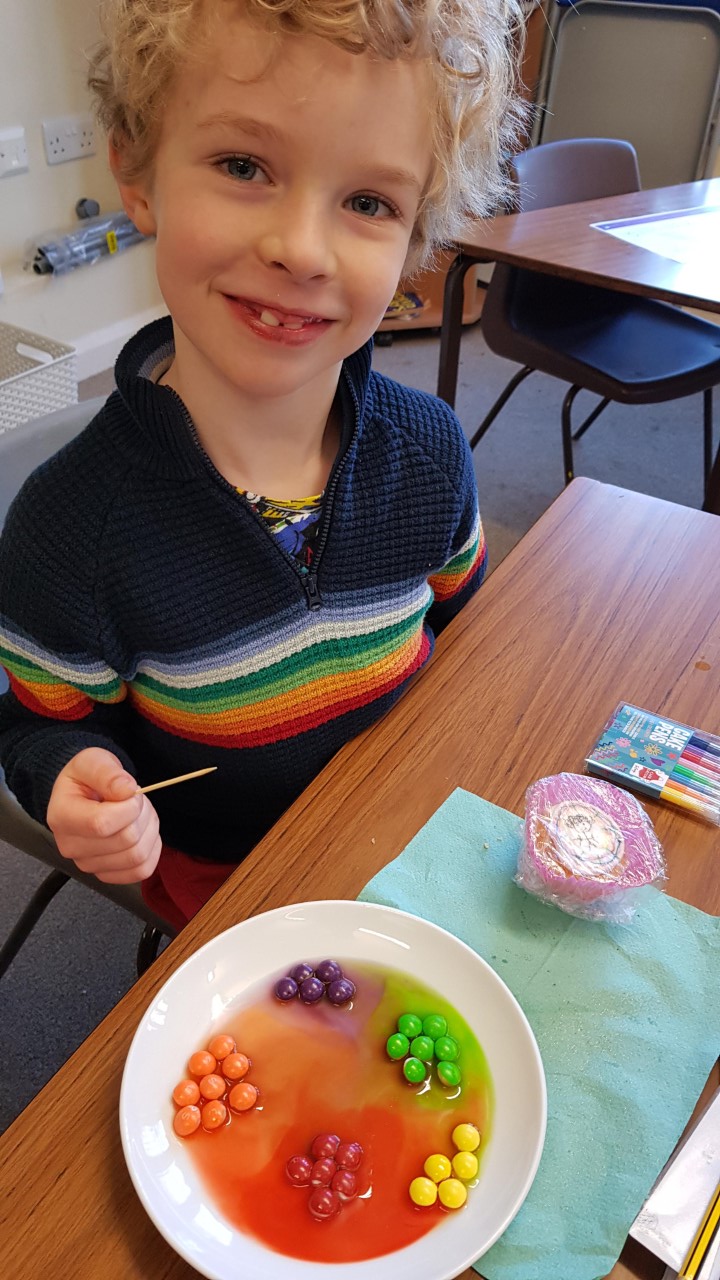 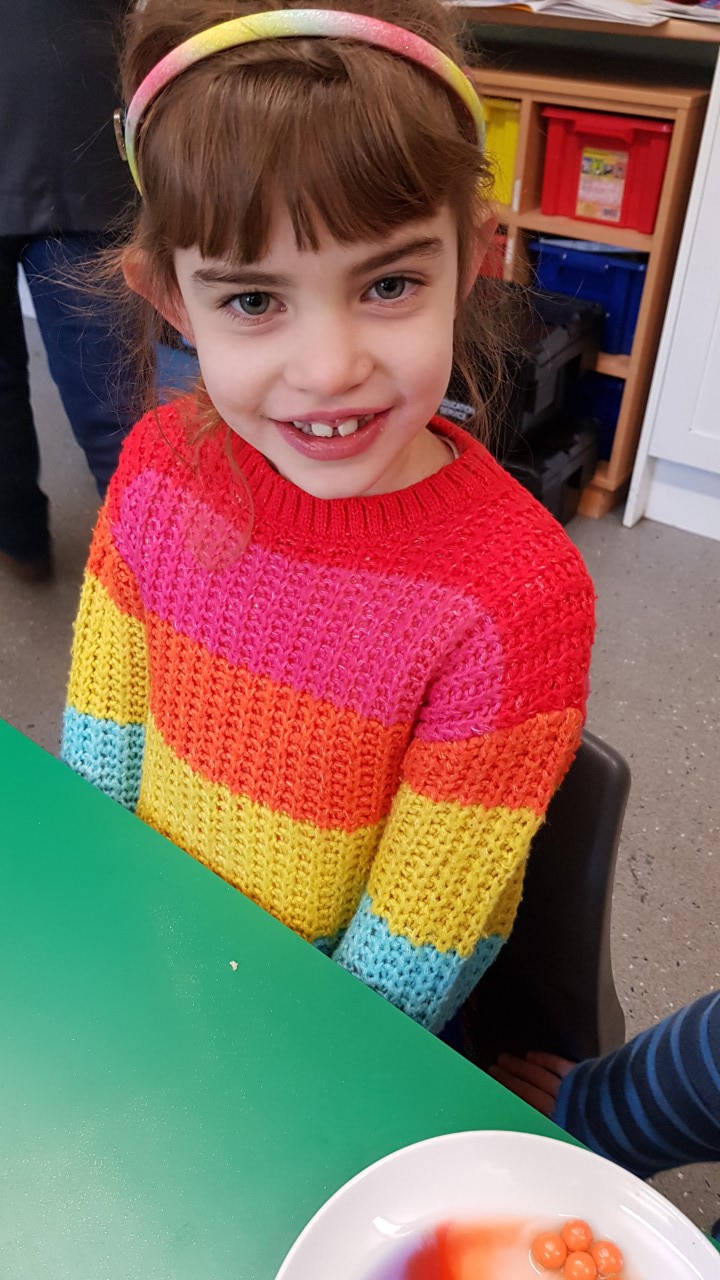 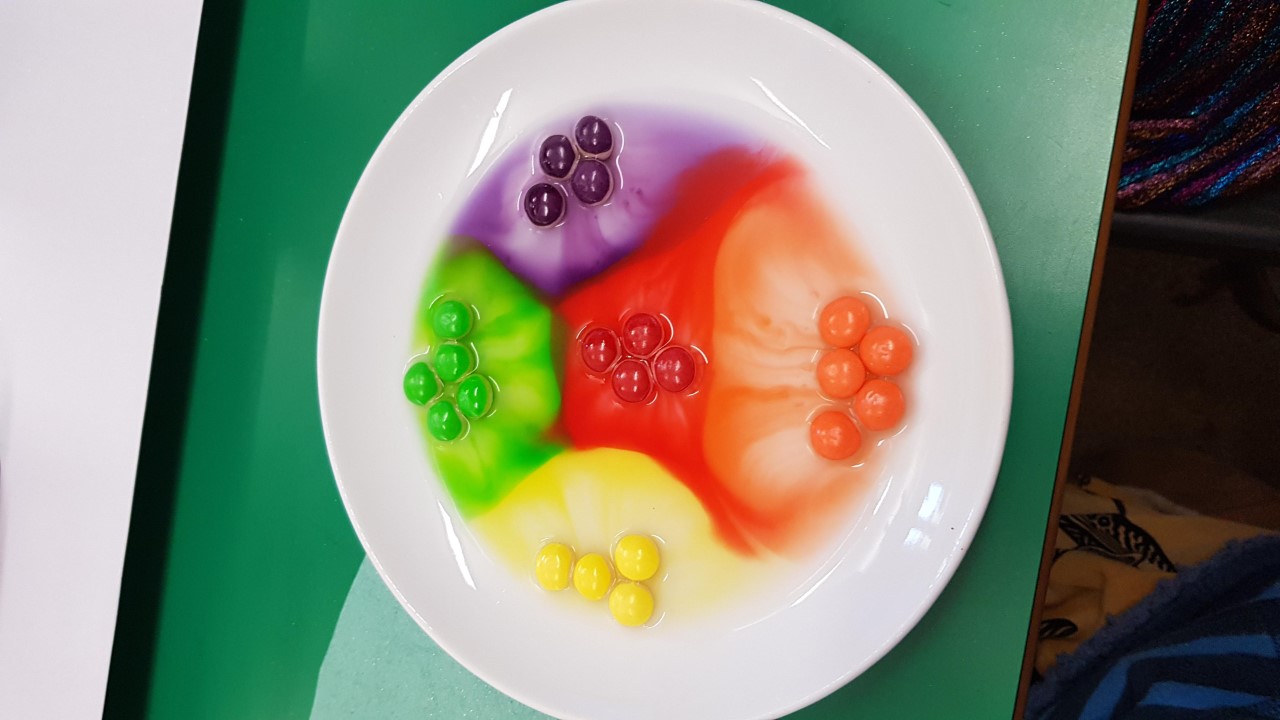 